Аналитическая справка по итогам Всероссийской проверочной работы  в ГБОУ «НОШ с.п. Берд-Юрт»                                                                                                                                                                                                                                                                                                                                 в 4 классе по русскому языку, математике, окружающему миру.2020-2021 уч.год.Цель проведения ВПР:обеспечение единства образовательного пространства РФ; совершенствованиемеханизмов развития общероссийской системы оценки качества образования;поддержка введения Федерального государственного образовательного стандарта за счёт предоставления образовательным организациям единых проверочных материалов и единых критериев оценивания учебных достижений. Нормативно-правовое обеспечение:Письмо Рособрнадзора и Минпросвещения о ВПР  -Приказ №119 от 11.02.2021 г   График проведения:15 марта – русский язык (часть 1),16 марта – русский язык (часть 2),18 марта – математика.20 марта – окружающий мир.       Время проведения: 2 урок (начало: 9 часов 30 минут, окончание: 10 часов 15 минут).      Длительность:45 минут.      Участники:обучающиеся 4  класса (классный руководитель Погорова З.М.),       Организаторы в аудиториях:учитель начальных классов Джакалова А.И.,учитель начальных классов Кагерманова Я.Х..Анализ ВПР по русскому языку.
Всего обучающихся 4-х классах – 16.Писали16 обучающихся (100%).Основу первой части проверочной работы по русскому языку составлял диктант. Его объём соответствовал норме. Все слова текста были на изученные орфограммы. Однако всего лишь 42% - средний % выполнения задания 1К1 и задания 16К2 .Наибольшее количество ошибок было допущено на правописание проверяемых безударных гласных в корне слова, на пропуск и замену букв. Во вторую часть работы включены задания на проверку грамотности чтения, а также задания, проверяющие знание основ системы русского литературного языка. Все задания были на изученные темы.Особую трудность у обучающихся вызвало 6 задание.  Плохо справились дети с формулировкой основной мысли текста (49% - средний % выполнения задания 6). 50% - средний % выполнения задания 12К1.Многиеобучающихсяне смогли  распознать и выписать из предложения все имена существительные. Затруднения возникли при составлении плана текста (52% - средний % выполнения задания 7).Выполнены на достаточно хорошем уровне учащимися задания в которых проверялись умения:-находить главные и второстепенные члены предложения – 88%;- проводить морфологический разбор имён существительных - 80%;- распознавать грамматические признакиимён существительных – 80%;- распознавать грамматические признакиимён прилагательных – 80%;-подбирать синонимы для устранения повторов в тексте – 68%;- находить в словах с однозначно выделяемыми морфемами окончание, корень, приставку, суффикс – 67%;-находить в тексте такие части речи, как личные местоимения и наречия, предлоги вместе с существительными и личными местоимениями – 84%;- распознавать грамматические признакиместоимений – 84%;-распознавать грамматические признаки слов, с учётом совокупности выявленных признаков, относить слова к определённой группе основных частей речи – 73%;- соблюдать в повседневной жизни нормы речевого этикета и правила устного общения – 94Результаты выполнения всей работы (часть 1 и 2)Таблица средних баллов выполненных работАнализ ВПР по математике.
Всего обучающихся 4 классе – 16Выполняли работу 16 обучающихся (100%). Работа по математике проверяла умение считать, применять математические знания для решения практических задач, логически рассуждать, работать с информацией, представленной в разных формах. Все задания были на изученные темы. В работу были включены задания на развитие геометрических представлений, пространственного воображения, алгоритмического мышления.Наибольшие затруднения возникли при решении задачи с временными промежутками (47% - средний % выполнения задания 8). Самый низкий процент выполнения задания на овладение основами логического и алгоритмического мышления – 15%.Более успешно выполнены задания  в которых проверялись умения:- выполнять арифметические действия с числами и числовыми выражениями – 92%; -вычислять значение числового выражения – 90%; -умения решать задачи арифметическим способом (в 1-2 действия) связанные с повседневной жизнью – 97%; -умения читать и анализировать готовые несложные таблицы – 100%; - умение работать с таблицами, схемами, графиками, диаграммами, анализировать и интерпретировать данные – 88%;- овладение основами пространственного воображения – 67%.Результаты выполнения всей работы Таблица средних баллов выполненных работАнализ ВПР по окружающему миру.
Всего обучающихся 4  классе– 16.Выполняли работу 16  обучающихся (100%).         Среди заданий по результатам ВПР низкий процент выполнения показали задания, направленные на проверку умения:- сравнивать между собой объекты, описанные в тексте, выделяя 2-3 существенных признака – 16%;- овладение логическими действиями сравнения, анализа, синтеза, установления аналогий и причинно-следственных связей, построения рассуждений – 35%;- оценивать характер взаимоотношений людей в различных социальных группах – 33%.Более успешно выполнены задания  в которых проверялись умения:- узнавать изученные объекты и явления живой и неживой природы – 95%;- сформированность уважительного отношения к родному краю – 96 %;- описывать достопримечательности столицы и родного края -94%;- освоение элементарных норм здоровьесберегающего поведения в природной и социальной среде – 82%;- овладение начальными сведениями о сущности и особенностях объектов, процессов и явлений действительности – 84%.Результаты выполнения всей работы Таблица средних баллов выполненных работВывод.В недостаточной степенисформированы следующие УУД:- писать под диктовку тексты в соответствии с изученными правилами правописания; проверять предложенный текст, находить и исправлять орфографические ошибки;- умение соблюдать при письме изученные орфографические и пунктуационные нормы;- определять тему и главную мысль текста;- делить тексты на смысловые части, составлять план текста;- овладение основами логического и алгоритмического мышления;- читать, записывать и сравнивать величины, используя основные единицы измерения величин и соотношения между ними;- сравнивать между собой объекты, описанные в тексте, выделяя 2-3 существенных признака; проводить несложные наблюдения в окружающей среде и ставить опыты,используя простейшее лабораторное оборудование.По русскому языку по результатам ВПР качество обученности – 50%, уровень обученности – 54,5%.По математике  по результатам ВПР качество обученности – 56,25%, уровень обученности – 65,25%.По окружающему миру  по результатам ВПР качество обученности – 62,50%, уровень обученности – 62,50%.Рекомендации.Провести тщательный анализ количественных и качественных результатов ВПР каждым учителем начальных классов, выявление проблемных зон отдельных обучающихся.Планировать содержания урочных занятий с учётом коррекции допущенных ошибок.Совершенствовать  работу с текстом на уроках литературного чтения, русского языка в плане определения основной мысли текста, построения последовательного плана, развития коммуникативных УУД.Корректировать содержания текущего тестирования и  контрольных работ с целью мониторинга результативности работы по устранению пробелов в знаниях и умениях по русскому языку, математике и окружающему миру.Усилить работу по формированию умения решать  логические задачи, задачи  в четыре действия, а также те, где необходимо  производить расчёт времени.Повторить отдельные темы русского языка: определение падежа имён существительных и прилагательных,  определение спряжения глаголов, написание безударных окончаний существительных, прилагательных, глаголов и др.Своевременно информировать родителей о результатах ВПР, текущих образовательных достижениях обучающихся.Справку составила: учитель начальных классов Погорова З.М.Индивидуальные результаты участниковИндивидуальные результаты участниковИндивидуальные результаты участниковИндивидуальные результаты участниковИндивидуальные результаты участниковИндивидуальные результаты участниковИндивидуальные результаты участниковИндивидуальные результаты участниковИндивидуальные результаты участниковИндивидуальные результаты участниковИндивидуальные результаты участниковИндивидуальные результаты участниковИндивидуальные результаты участниковИндивидуальные результаты участниковИндивидуальные результаты участниковИндивидуальные результаты участниковИндивидуальные результаты участниковИндивидуальные результаты участниковИндивидуальные результаты участниковИндивидуальные результаты участниковИндивидуальные результаты участниковИндивидуальные результаты участниковИндивидуальные результаты участниковИндивидуальные результаты участниковИндивидуальные результаты участниковИндивидуальные результаты участниковИндивидуальные результаты участниковИндивидуальные результаты участниковИндивидуальные результаты участниковМаксимальный первичный балл: 38Максимальный первичный балл: 38Максимальный первичный балл: 38Максимальный первичный балл: 38Максимальный первичный балл: 38Максимальный первичный балл: 38Максимальный первичный балл: 38Максимальный первичный балл: 38Максимальный первичный балл: 38Максимальный первичный балл: 38Максимальный первичный балл: 38Максимальный первичный балл: 38Максимальный первичный балл: 38Максимальный первичный балл: 38Максимальный первичный балл: 38Максимальный первичный балл: 38Максимальный первичный балл: 38Максимальный первичный балл: 38Максимальный первичный балл: 38Максимальный первичный балл: 38Максимальный первичный балл: 38Максимальный первичный балл: 38Максимальный первичный балл: 38Максимальный первичный балл: 38Максимальный первичный балл: 38Максимальный первичный балл: 38Максимальный первичный балл: 38Максимальный первичный балл: 38Максимальный первичный балл: 38NФИОВар.Выполнение заданийВыполнение заданийВыполнение заданийВыполнение заданийВыполнение заданийВыполнение заданийВыполнение заданийВыполнение заданийВыполнение заданийВыполнение заданийВыполнение заданийВыполнение заданийВыполнение заданийВыполнение заданийВыполнение заданийВыполнение заданийВыполнение заданийВыполнение заданийВыполнение заданийВыполнение заданийВыполнение заданийВыполнение заданийВыполнение заданийПерв. баллПерв. баллОтм.NФИОВар.№Перв. баллПерв. баллОтм.NФИОВар.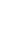 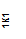 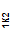 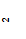 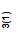 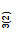 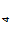 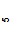 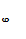 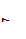 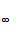 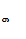 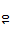 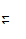 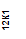 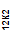 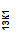 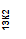 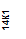 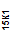 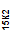 NФИОВар.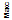 433132123221121212112140001     10  2  0  1  2  2  1  0  0  0  0  1  1  2  0  2  0  0  0  0  0  1414333240002     20 3  1  1  2  2  1  0  0  0  0  0  1  0 1  1  1  2  1  0  0 1616333340003     10  3  2  0  0  2 1  0  1  0  0  1  1  0  1  0  1  2  0  0  0  1515333440004     20  1  1  1  2  2  1 0  0  0  0  1  1  2  1  0  1  0  0  0  0  1414333540005     12 3  3  1  3  2  0  0  0  0  0  0  0  0  1  2  0  0  1  0  0  1818333640006     13  3  3  1  3  2  1  2  0  0  0  1  1  2  1  2  1  1  1  2  1  3131444740007     21  2  0  1  0  2  1  1  0  1  1  1  1  2  0  1  0  0  0  0  0  1414333840008     20  1  0  1  2  2  1  0  0  0  0  1  0 2  0  2  1  1 0  0  0  1414333940009     20  3  1  0  0  2  1  0  0  0 0 1  1  2  0 2  1  2     0  0  0  16163331040010     12  2  2  1  3  2  1  2  2  2  2  1  1  0  1 21  2  1  2  030304441140011     13  3  3  1  3  2  1  2  3  2  2  1  1  2  1  2  1  1  1  2  1  36365551240012     23 3  0  1  3  2  1  0  3  2  2  1  1  2  1  2  1  1  1  0  0  28284441340013     14  3  3  1  3  2  1  2  3  2  2  1  1  2  1  1  1  1  1  2  1  36365551440014     13  3  3  1  3  1  1  0  1 0  0  1  1  2  1  2  1  1  1  2  0  28284441540015    23  3  3  1  3  2  0  0  2  0  0  1  1  2  1  2  1  1  1  0  0  27274441640016     22  3  3  1  3  2  1  0  1  2  2  1  1  2  1  2  1  2  1  2  1  3232444КлассКоличество обучающихся по спискуКоличество обучающихся, выполнявших всю работуКоличество обучающихся, набравшихКоличество обучающихся, набравшихКоличество обучающихся, набравшихКоличество обучающихся, набравших% качества% обученностиКлассКоличество обучающихся по спискуКоличество обучающихся, выполнявших всю работуот 0 до 12 баллов,отметка «2»от 14 до 23 баллов,отметка «3»от 24 до 32 баллов,отметка «4»от 33до 38 баллов,отметка «5»% качества% обученности4 161608625054.5ПредметКлассыСредний балл проверочной работыМаксимальный баллРусский язык4 3,6238Индивидуальные результаты участниковИндивидуальные результаты участниковИндивидуальные результаты участниковИндивидуальные результаты участниковИндивидуальные результаты участниковИндивидуальные результаты участниковИндивидуальные результаты участниковИндивидуальные результаты участниковИндивидуальные результаты участниковИндивидуальные результаты участниковИндивидуальные результаты участниковИндивидуальные результаты участниковИндивидуальные результаты участниковИндивидуальные результаты участниковИндивидуальные результаты участниковИндивидуальные результаты участниковИндивидуальные результаты участниковИндивидуальные результаты участниковИндивидуальные результаты участниковИндивидуальные результаты участниковИндивидуальные результаты участниковИндивидуальные результаты участниковИндивидуальные результаты участниковМаксимальный первичный балл: 18Максимальный первичный балл: 18Максимальный первичный балл: 18Максимальный первичный балл: 18Максимальный первичный балл: 18Максимальный первичный балл: 18Максимальный первичный балл: 18Максимальный первичный балл: 18Максимальный первичный балл: 18Максимальный первичный балл: 18Максимальный первичный балл: 18Максимальный первичный балл: 18Максимальный первичный балл: 18Максимальный первичный балл: 18Максимальный первичный балл: 18Максимальный первичный балл: 18Максимальный первичный балл: 18Максимальный первичный балл: 18Максимальный первичный балл: 18Максимальный первичный балл: 18Максимальный первичный балл: 18Максимальный первичный балл: 18Максимальный первичный балл: 18NФИОВар.Выполнение заданийВыполнение заданийВыполнение заданийВыполнение заданийВыполнение заданийВыполнение заданийВыполнение заданийВыполнение заданийВыполнение заданийВыполнение заданийВыполнение заданийВыполнение заданийВыполнение заданийВыполнение заданийВыполнение заданийВыполнение заданийВыполнение заданийПерв. баллПерв. баллОтм.Отм.Отм.NФИОВар.№Перв. баллПерв. баллОтм.Отм.Отм.NФИОВар.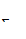 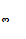 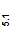 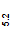 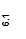 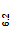 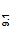 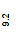 12NФИОВар.112111111221122214001     21100101010011020933324002     11100001110011020933334003     11120111110000000933344004     21100001010011020833354005     20001111000000020633364006     111211111100012201555574007     211201011000110201144484008     21100001010011020833394009     201201011000100209333104010     1112111111221122018555114011     1112111111221122018555124012     2112011111221102015555134013     1112111111221122018555144014     1102110111001122014444154015    2110111110221102013444164016     2112111111221122018555КлассКоличество обучающихся по спискуКоличество обучающихся, выполнявших всю работуКоличество обучающихся, набравшихКоличество обучающихся, набравшихКоличество обучающихся, набравшихКоличество обучающихся, набравших% качества% обученностиКлассКоличество обучающихся по спискуКоличество обучающихся, выполнявших всю работуот 0 до 5 баллов,отметка «2»от 6 до 9 баллов,отметка «3»от 10 до 14баллов,отметка «4»от 15 до 20 баллов,отметка «5»% качества% обученности4 1616-73656.2565.25ПредметКлассыСредний балл проверочной работыМаксимальный баллМатематика4 3,9420Индивидуальные результаты участниковИндивидуальные результаты участниковИндивидуальные результаты участниковИндивидуальные результаты участниковИндивидуальные результаты участниковИндивидуальные результаты участниковИндивидуальные результаты участниковИндивидуальные результаты участниковИндивидуальные результаты участниковИндивидуальные результаты участниковИндивидуальные результаты участниковИндивидуальные результаты участниковИндивидуальные результаты участниковИндивидуальные результаты участниковИндивидуальные результаты участниковИндивидуальные результаты участниковИндивидуальные результаты участниковИндивидуальные результаты участниковИндивидуальные результаты участниковИндивидуальные результаты участниковИндивидуальные результаты участниковИндивидуальные результаты участниковИндивидуальные результаты участниковИндивидуальные результаты участниковИндивидуальные результаты участниковИндивидуальные результаты участниковИндивидуальные результаты участниковИндивидуальные результаты участниковИндивидуальные результаты участниковИндивидуальные результаты участниковИндивидуальные результаты участниковИндивидуальные результаты участниковМаксимальный первичный балл: 32Максимальный первичный балл: 32Максимальный первичный балл: 32Максимальный первичный балл: 32Максимальный первичный балл: 32Максимальный первичный балл: 32Максимальный первичный балл: 32Максимальный первичный балл: 32Максимальный первичный балл: 32Максимальный первичный балл: 32Максимальный первичный балл: 32Максимальный первичный балл: 32Максимальный первичный балл: 32Максимальный первичный балл: 32Максимальный первичный балл: 32Максимальный первичный балл: 32Максимальный первичный балл: 32Максимальный первичный балл: 32Максимальный первичный балл: 32Максимальный первичный балл: 32Максимальный первичный балл: 32Максимальный первичный балл: 32Максимальный первичный балл: 32Максимальный первичный балл: 32Максимальный первичный балл: 32Максимальный первичный балл: 32Максимальный первичный балл: 32Максимальный первичный балл: 32Максимальный первичный балл: 32Максимальный первичный балл: 32Максимальный первичный балл: 32Максимальный первичный балл: 32NФИОВар.Выполнение заданийВыполнение заданийВыполнение заданийВыполнение заданийВыполнение заданийВыполнение заданийВыполнение заданийВыполнение заданийВыполнение заданийВыполнение заданийВыполнение заданийВыполнение заданийВыполнение заданийВыполнение заданийВыполнение заданийВыполнение заданийВыполнение заданийВыполнение заданийВыполнение заданийВыполнение заданийВыполнение заданийВыполнение заданийВыполнение заданийВыполнение заданийВыполнение заданийПерв. баллПерв. баллОтм.Отм.Отм.NФИОВар.№Перв. баллПерв. баллОтм.Отм.Отм.NФИОВар.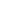 123(1)3(2)3(3)456(1)6(2)6(3)6(3)7(!)7(2)8К18К28К39(1)9(2)9(3)10(1)10(2)К110(2)К210(2)К3NФИОВар.М
а
к
с2221312112221111211111214001     211020111000000001100000993324002     11110320000010000110000011113334003     11212021000000000100000010103344004     20102301100000000000110010103354005     100000211000000001102100993364006     11212321000000110110211020204474007     221021   01110001111010211018184484008     21102301000000110110010013133394009     221023011000110002102110181844104010     1211232110001211011121122727      5      5114011     122123211000121111112112292955124012     222123211100121101101112272755134013     122123211000121111102112282855144014     122020201000121101102110191944154015    221123111000101101102100202044164016     202123011100121101101110212144КлассКоличество обучающихся по спискуКоличество обучающихся, выполнявших всю работуКоличество обучающихся, набравшихКоличество обучающихся, набравшихКоличество обучающихся, набравшихКоличество обучающихся, набравших% качества% обученностиКлассКоличество обучающихся по спискуКоличество обучающихся, выполнявших всю работуот 0 до 7 баллов,отметка «2»от 8 до 17 баллов,отметка «3»от 18 до 26 баллов,отметка «4»от 27 до 32 баллов,отметка «5»% качества% обученности4 «А»1616-66462,5062,50ПредметКлассыСредний балл проверочной работыМаксимальный баллОкружающий мир4 «А»3,8832